Informatyka klasa IVTemat: Poznajemy Paint.Skopiuj poniższy rysunek do programu Paint, użyj funkcji, której używaliśmy na zajęciach: kopiuj - wklej. Następnie pokoloruj obrazek, zrób zdjęcie i wyślij nauczycielowi 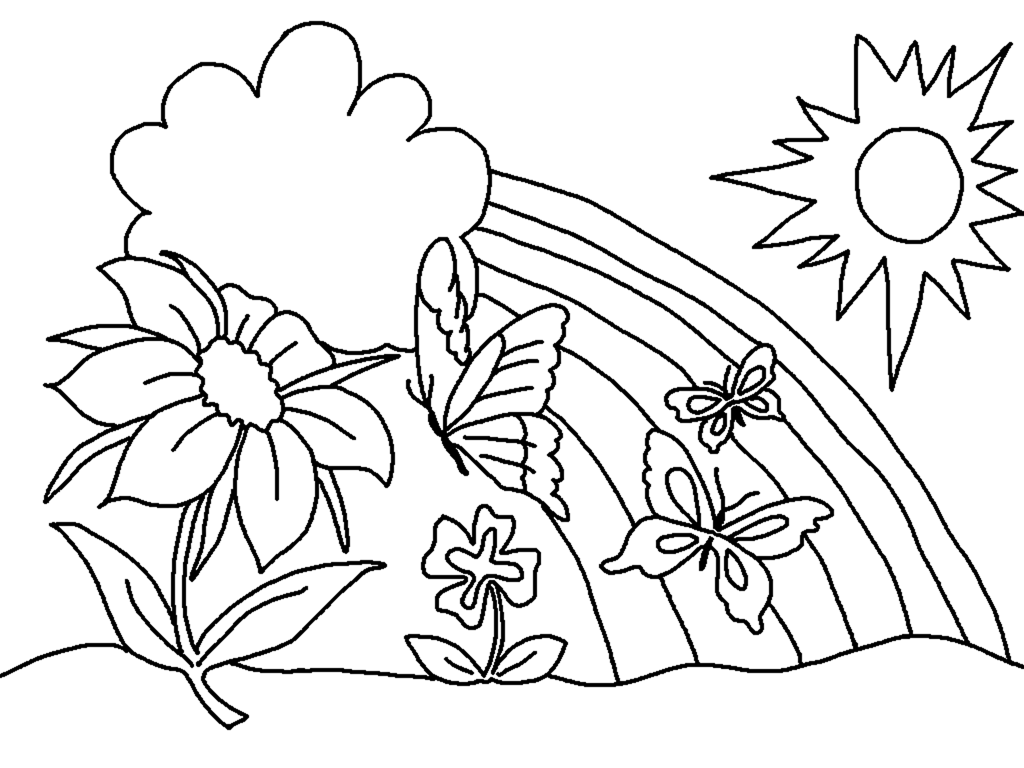 